Список рабочих тетрадей и атласов на 2021-2022 учебный год№ПредметКлассНазваниеАвторИздательствоПримечание5 класс5 класс5 класс5 класс5 класс1информатика5Рабочая тетрадь 5 класс, ФГОСБосова Л.Л.Бином2география5География. 5 класс: контурные карты.СоставительА.В. Румянцев«Дрофа»Серия «Учись быть первым!»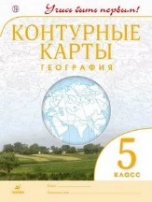 5География. 6 класс: атлас. (атлас для 6 класса содержит необходимую информацию для 5-6 класса, покупается на два года).Под редакциейО.А. Климановой«Дрофа»Серия «Учись быть первым!»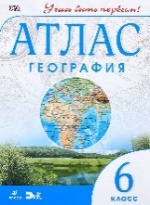 3английский язык5Английский язык. 5 класс. Рабочая тетрадь. ФГОСВербицкая М.В.Вентана-Граф4история5История древнего мира: 5 класс атлас.Курбский Н.А.Дрофа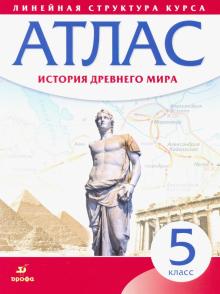 5История древнего мира: 5 класс контурные карты.Курбский Н.А.Дрофа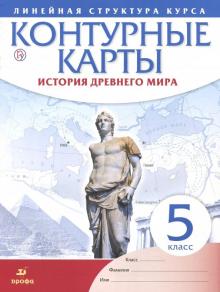 5биология5Биология. 5 класс. Рабочая тетрадьПасечник В.В., Суматохин С.В.Просвещение6 класс6 класс6 класс6 класс6 класс1история6История России с древнейших времен до XVI века. 6 класс. АтласПриваловский А.Н.Дрофа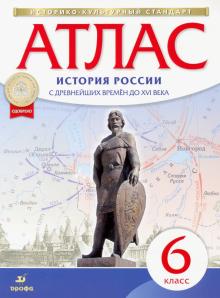 6История России с древнейших времен до XVI века. 6 класс. Контурные карты.Приваловский А.Н.Дрофа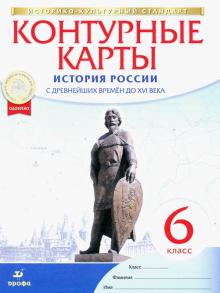 2география6География. 6 класс: контурные карты.СоставительА.В. Румянцев«Дрофа»Серия «Учись быть первым!»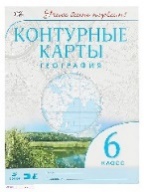 6География. 6 класс: атлас (куплен в 5 классе).Под редакциейО.А. Климановой«Дрофа»Серия «Учись быть первым!»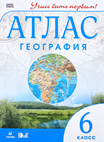 3английский язык6абвгАнглийский язык. 6 класс. Рабочая тетрадь. ФГОСВербицкая М.В.Вентана-Граф7 класс1биология7Биология. «Животные» 7 кл. Рабочая тетрадь к учебнику Латюшина В.В., Шапкина В.А. (ФГОС)Латюшин В.В., Ламехова Е.А.Дрофа2география7География. 7 класс: контурные карты.СоставительА.В. Румянцев«Дрофа»Серия «Учись быть первым!»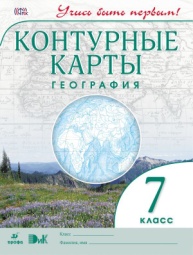 7География. 7 класс: атлас.Под редакциейО.А. Климановой«Дрофа»Серия «Учись быть первым!»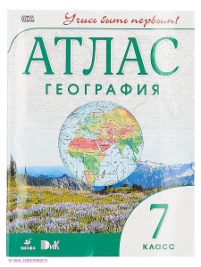 3английский язык7абАнглийский язык. 7 класс. Рабочая тетрадь. ФГОСВербицкая М.В.Вентана-Граф8 класс8 класс8 класс8 класс8 класс1география8География. 8 класс: контурные карты.СоставительА.В. Румянцев«Дрофа»Серия «Учись быть первым!»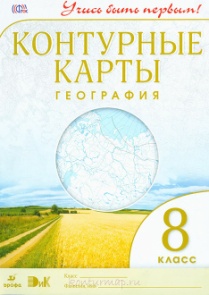 8География. 8 класс: атлас.Под редакциейО.А. Климановой«Дрофа»Серия «Учись быть первым!»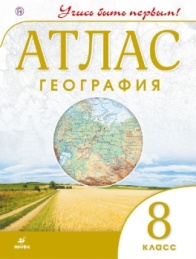 2английский язык8абАнглийский язык. 8 класс. Рабочая тетрадь. ФГОСВербицкая М.В.Вентана-Граф3геометрия8Тетрадь-конспект по геометрии: 8 класс (по учебнику Л.С. Атанасяна и др.)Ершова А.П.Илекса9 класс9 класс9 класс9 класс9 класс1английский язык9Английский язык. 9 класс. Рабочая тетрадь. ФГОСВербицкая М.В.Вентана-Граф2география9География. 9 класс: контурные карты.СоставительА.В. Румянцев«Дрофа»Серия «Учись быть первым!»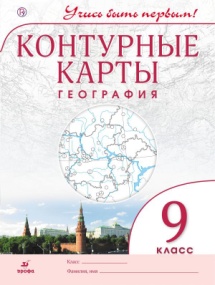 9География. 9 класс: атлас.Под редакциейО.А. Климановой«Дрофа»Серия «Учись быть первым!»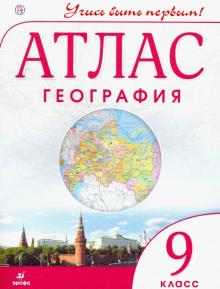 10 класс10 класс10 класс10 класс10 класс1география10География. 10 – 11 класс: контурные карты.СоставительА.В. Румянцев«Дрофа»Серия «Учись быть первым!»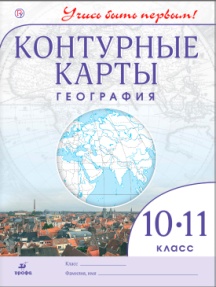 10География. 10 – 11 класс: атлас (атлас содержит необходимую информацию. покупается на два года).Под редакциейО.А. Климановой«Дрофа»Серия «Учись быть первым!»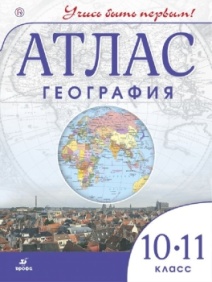 2английский язык10Английский язык. 10 класс. Рабочая тетрадь. ФГОСВербицкая М.В.Вентана-Граф11 класс11 класс11 класс11 класс11 класс1английский язык11Английский язык. 11 класс. Рабочая тетрадь. ФГОСВербицкая М.В.Вентана-Граф2география11География. 10 – 11 класс: контурные карты.СоставительА.В. Румянцев«Дрофа»Серия «Учись быть первым!»11География. 10 – 11 класс: атлас.Под редакциейО.А. Климановой«Дрофа»Серия «Учись быть первым!»